Students participate in a variety of tasks designed to develop skills in using biblical referencing to locate scriptural texts and to reference scriptural texts for different contexts. Students create a Cube using the template provided at the end of this activity. They record their response to each task on a separate face of their cube.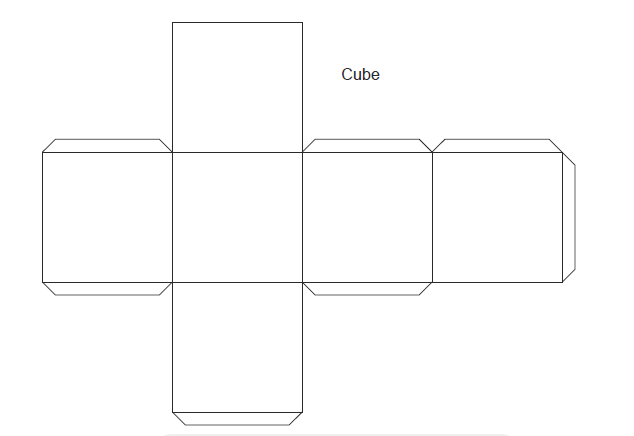 